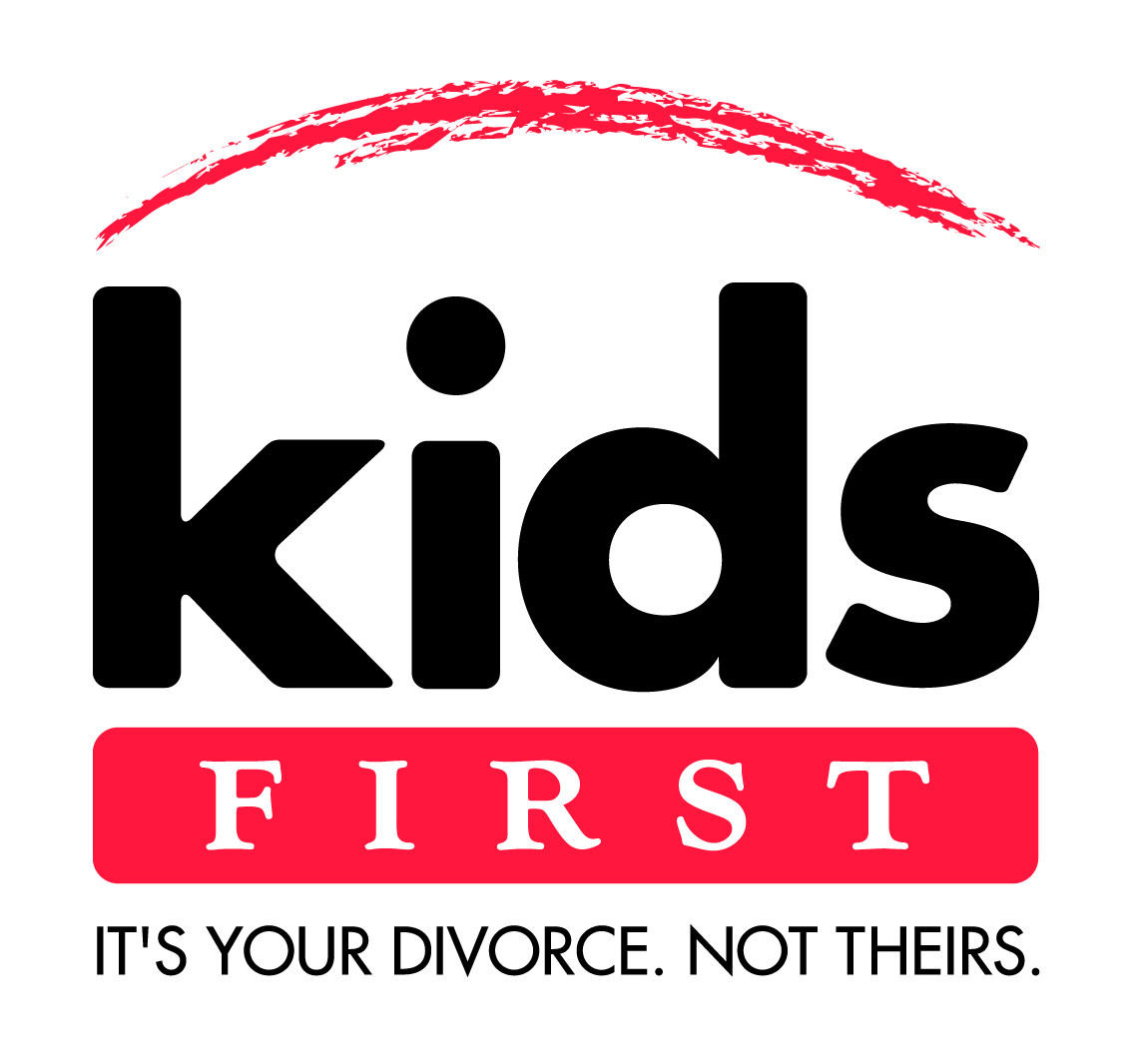 

2015 Gala - Auction Item Preview
[This is a preview of items available and is subject to change. Additional items will be added 
and a final list will be published prior to the event on May 7 -- Check back soon!]
LIVE AUCTION ITEMS1. "Guten Tag!" Oktoberfest Celebration for Eight
Everything you need for a fun Oktoberfest at your home! German sausages/bratwurst and German Potato Salad from Forest Pork Store in Queens, NY - an authentic German butcher store. Also included are various German foods to complete your menu, including sauerkraut, rolls and delicious homemade Apple Strudel. And, of course, German beer and 1 liter dimple German beer mugs.
Robert & Kimberly Kump
2.  Two Tickets to See The New England Patriots 
Enjoy watching the Patriots as they take on the Jacksonville Jaguars at Gillette Stadium!  Two tickets to see New England's Super Bowl champions!  Seats are located in section 215, row 14. 
Game date and time will be available in July.
Joe & Ruth Greene
3. Custom Made Accent Table
Imagine this gorgeous occasional table gracing your home as an entry table, sideboard or even an accent behind your couch.  South American mahogany imparts a rich grain and color, handcrafted locally with mortise and tenon joinery and pinned joints, protected with a durable, yet soft, lacquer finish.  With pleasing proportions and balance, this versatile table can suit any environment. Designed by local artisan, Tim Hill, President of Tim Hill Design Co., parent company of Tim Hill Fine Woodworking. Cannot be exchanged.
Tim Hill Design Co.
4. Soccer Clinic with Professional Soccer Player, Roger Levesque
Your child's soccer team will learn drills and play a game for an hour and a half with Roger. Following, Roger will chat with the players, answer questions, sign autographs and take photos with the team.  Roger was a high school soccer standout at Falmouth High School, played for Stanford University and went on to play professionally.  He was just inducted into the Maine Sports Hall of Fame.  
Mutually agreed upon date, time, and location within 30 miles of Portland.
Roger Levesque

5. Two “Suite” Tickets to See New Kids on the Block
Two tickets to see New Kids on the Block, with guest appearances by R&B group, TLC and rapper, Nelly.  You are in for a fun and entertaining night as you watch from the TD Bank suite where you will enjoy food and beverages (included with your tickets).  Don’t miss this amazing show while the band is in their hometown! Concert is Wednesday, June 24, 2015, 7PM at the TD Garden in Boston.  Enjoy a stress free trip to Boston aboard the Downeaster!  Package includes two round trip vouchers for the Downeaster.
Amtrak - You must make a reservation for specific days and trains per instructions included with the vouchers, which are good for one year from date of issue. Concert tickets cannot be sold.
TD Bank
Downeaster/ Amtrak
6. One Week Bahamas Getaway for Four
Enjoy an amazing week away in sunny Port Lucaya, Bahamas at the Island Seas Resort. This time share is valid Friday, October 23 to Friday, October 30, 2015 and will accommodate up to four people.  The resort is a full service luxury destination offering something for everyone to enjoy. Splash in the resort pool, read on the beach, work up a sweat in the fitness center or enjoy a massage in the full service spa.  Relaxation awaits you in the Bahamas this fall!  Only valid 10/23/15-10/30/15 (Friday-Friday). Airfare not included.
Constance P. Ramsay, Med, J.D.


7. One of a Kind Ring
Beautiful Tahitian Black Pearl and Diamond ring set in white gold. This lovely piece is custom designed by one of the most renowned and recognized high-end jewelry designers in the country, Scott Gauthier. A fun and fashionable ring!   Ring size 6.5. No exchanges. 
Jewelry by Gauthier


8. One Week Stay in a Private, Waterfront Home on Barters Island, Boothbay
Enjoy a beautiful summer vacation with family or friends at this waterfront home on Barters Island, Boothbay!  This very private, contemporary waterfront cape is situated on the Back River with a pier and dock for use.  The home comfortably sleeps eight with three queen bedrooms, a loft with daybed (two single beds), and has two bathrooms. This is a perfect home for a couple of families to share!  It is loaded with amenities, including a full kitchen with granite counters, washer/dryer, flat screen TV with Dish Network, and wireless internet. Take in the sights and sounds of this beautiful location from the three-season porch or the fully furnished deck. You will find everything you need to experience a relaxing and fun week in Maine this summer, including a canoe, mooring and a dozen lobsters waiting for you in the trap tied to the dock!  While you are in Boothbay, be sure to visit the beautiful and expansive Coastal Maine Botanical Gardens with the 6 passes that are included in this package.  A fantastic summer vacation in Boothbay awaits you!   Mutually agreed upon week in June, July or August 2015. No pets. Please provide at least a three week notice for scheduling the stay.  Contact owner as soon as possible to arrange. 
Friend of Kids First Center
Coastal Maine Botanical GardensLIVE AUCTION ITEMS9. Nine Months of Parking at Fisherman’s Wharf on Commercial Street! 
Enjoy the convenience of a prime parking pass for Fisherman's Wharf on Commercial Street in Portland's Old Port! Say good bye to parking tickets and circling the block looking for a spot!  Come and go as you please and know that you will always have a great parking spot waiting for you!
Valid  September 1, 2015 to June 1, 2016 (24 hours/7 days).
Roger Rollins
10. Catered, In-home Dinner for Six by Portland Chef and Restaurant Owner, Harding Lee Smith 
A five-course dinner with wine pairings will be prepared and served in your home by Chef Harding Lee Smith and staff. The Chef will consult with you to ensure that the menu is compatible with you and your guests’ tastes and to schedule the dinner. The meal will be seasonal and in the style that Chef Smith has made popular in The Rooms (Grill Room, Front Room, Corner Room and his latest, Boone's Fish House and Oyster Room).
Dinner for six people, mutually agreed upon date, to be scheduled by the purchaser.
Harding Lee Smith
11.  Cocktail Party for 16 brought to you by "Four Skirts and a Tie"
The party of the year is at your house!  We love a good cocktail party and this one is coming your way.  "Four Skirts and a Tie" will work with you to select your feature cocktail and a menu of elegant appetizers that are sure to please your guests. Cocktails and appetizers will be delivered to your home and served during the party. Host a party and enjoy it, while you WOW your guests!  All items prepared and served by "Four Skirts and a Tie" (Terri DeCoster, Kristen Crean, Dana Morris-Jones, Julie Myers, and Neil Shankman).  Mutually agreeable date within the Greater Portland area. Must be used by May 7, 2016.
Terri DeCoster
Kristen Crean
Dana Morris-Jones
Julie Myers
Neil Shankman
12. One Week Stay in Nosara, Costa Rica
Spend a fabulous week in Nosara, Costa Rica, a surfer's and yoga paradise. Enjoy your stay in a modern, two-story home nestled in the jungle and a short walk to the "7 mile beach," Playa Guiones (white sand beach with consistently great surf).  It is only a short walk to excellent dining, music and shopping. This is a two-bedroom, two and a half bath home that sleeps seven.  The master bedroom has a king bed and the second bedroom has two double beds and a twin bed, both with AC. The home also has WIFI, a DVD player and full screen monitor (no cable or satellite).  It also has a beautiful association pool nestled in flora (tropical flowers, bananas and mangos) and fauna (howler monkeys and iguanas).  Nearest airport is Liberia.  Available for one week, major holiday weeks excluded: Thanksgiving, Christmas, New Year’s, Easter. Excludes Airfare.
Nancy Fannon and Teg Glendon


LIVE AUCTION ITEMS13. A Real Southern “Pullin” BBQ for up to Forty Guests with the Chipped Enamel Band
It’s party time!  Plan your family reunion, block party or gathering with friends and know it will be a fun and unique event.  Entertain up to forty (40) guests with a backyard feast of pulled pork (low-n-slow cooked Boston Butt) with your favorite “fixins,” a $200 Hannaford gift card for liquid refreshments and supplies, and an awesome party band! Chipped Enamel is a band of local musicians and singers who specialize in harmony singing, playing oldies, folk songs, blues, country, gospel, swing, and even some original pieces of their own.  This group has played for the Center for Grieving Children, Mainers United for Marriage Equality and many other organizations.  This is a fantastic party just waiting for you, your family and friends… get ready to have the backyard event of the year!   
Mutually agreed upon date at a location within 30 miles of Portland. Must be used by May 1, 2016.
Chipped Enamel Band
Tim Kennedy
Kids First Center
Hannaford Supermarkets
14. Two Tickets to Fenway Park to see the Red Sox vs. the Oakland A's!
Take a trip to Boston to see the Red Sox vs. Oakland A's at Fenway Park on Sunday, June 7. Avoid the Boston traffic and parking, take the Downeaster! Package includes two round trip ticket vouchers from Portland to Boston on the Downeaster.  Red Sox tickets valid only for Sunday, June 7, 2015. No cash value. Tickets cannot be sold. Amtrak - You must make a reservation for specific days and trains per instructions included with the vouchers which are good for one year from date of issue.
Verrill Dana, LLP
Downeaster/AmtrakSILENT AUCTION ITEMS						Ski Weekend at a Sunday River - Ski In/Ski Out Condo			$2000
Enjoy a weekend or mid-week stay at this 2 bedroom Sunday River condo with the slopes just steps away!  Located right on the mountain, this condo features 2 bedrooms (sleeps 8), an indoor/outdoor pool with a hot tub and amazing views of Sunday River peaks from the condo.  There is a full kitchen, WIFI and all the amenities for a great stay.  Lockers are available to store your equipment.   Holiday weeks and Holiday weekends are blacked out. Mutually agreed upon date.
Peter S. Camp
Ski Saddleback!								$125
Ski Saddleback with 2 Saddleback Mountain lift tickets plus a $25 gift card to the Swing 'n Smelt Pub! Saddleback provides a fun outdoor experience for skiers of all ages and abilities. Ski the day away and then head to the Pub to re-energize!
Peter & Michelle T. Hayes
Overnight Stay with Breakfast for Two					$250
Enjoy an overnight stay with breakfast for two at the Westin Portland Harborview.
Certificate is for a traditional room and breakfast for 2. 
Reservation required prior to redemption. Expires May 31, 2016. Blackout dates may apply.
Westin Portland Harborview
Voucher for Two Tickets to 2015-16 Classical or POPS! Concert		$90
Two ticket voucher to Tuesday Classical, Sunday Classical or POPS! Concert during the 2015-16 season.
Must be redeemed by mail or in person. Expires June 21, 2016.
Portland Symphony Orchestra
Gift Certificate to Muse Paintbar 					$70
Unlock your inner artist with painting fun at Muse Paintbar.
Muse PaintbarFamily Membership to the Farnsworth Art Museum			$75
Enjoy a family membership to the Farnsworth Art Museum. The Farnsworth offers a nationally recognized collection of works from many of America's greatest artists. With 20,000 square feet of gallery space and over 13,000 pieces in the collection, there is always something new to see.
Farnsworth Art Museum


Two passes to the Coastal Maine Botanical Gardens 			$32
Visit the Coastal Maine Botanical Gardens in Boothbay this summer!
Coastal Maine Botanical Gardens
3'x5' "Box in Box" Rug							$287
Hand hooked 100% wool area rug.  Colorful geometric pattern suitable for any room in your home or office and inspired by vintage textile designs.
 Bradford’s Rug Gallery
Vintage Framed Print of the Maine State House				$150
Framed print of the Maine State House. Frame measures
Donated by Casco Bay Frames & GalleryWatercolor Art Print							$125
Shed in spring.
Dr. Gay Galleher

Lovely Decorative Box							$300
One-of-a-kind, Asian motif decoupage box. The lines are similar to an Asian pagoda. Hand crafted and imported from Asia. 
Donated by Cabot House
3 Panel Window Sash with Vintage Prints				$65	
This unique window frame is re-purposed as a frame for 3 vintage prints!
 Nelley Belly Designs$100 Gift Card to Dwellings						$100
Shop quality furniture, bedding, home accessories and gifts.  You'll find what you are looking for (and more!) at Dwellings.
Dwellings$55 Gift Certificate to Coast Maine Interiors				$55
One hour interior design consultation with Kim Connell.
Coastal Maine Interiors
$100 Gift Certificate for Custom Framing				$100
Gift certificate towards custom framing at Elizabeth Moss Galleries.
Elizabeth Moss Galleries
$100 Gift Certificate for Custom Framing				$100
Gift certificate towards custom framing at Elizabeth Moss Galleries.
Elizabeth Moss Galleries


Gift Certificate to Pattie Locke Photography				$300
At PLP we capture a child's inner and external beauty and enhance his or her perception of self.  We understand that every parent wants to provide that internal boost of confidence. The child's session is fun, professional and a "once in a lifetime experience."  Session must be booked for a date prior to 7/1/15 or after 9/1/15. Expires 5/7/16
Pattie Locke PhotographyAkari Signature Spa Day						$360
Send your special someone (or send yourself) to the Akari Salon in the Westin Hotel for a Signature Spa day! 
Spa service for one person only.
Akari
Day Look Makeup Application and Brow Shaping			$115
A complete application of makeup for day wear and a professional brow shaping includes waxing, trimming, tweezing and tinting.
Studio Heleni - Brows*Makeup*Beauty
$50 Gift Card to O2 Salon						$50
O2 Salon is the place to go for beautiful hair! Let Jen and her team give you ideas for a great look!
Jennifer Leigh/O2 Salon
Two In-Home Personal Training Sessions 				$150
Certificate is good for 2 in-home personal training sessions.  No equipment needed.
Custom Built Certified Personal Training
Necklace and Earring Set						$100
Black Obsidian, Black Swarovski pearl with Red Branch Coral slices and sterling silver tubes wrapped with sterling silver wire on a silver chain.
Alisa's Pieces for ME/Alisa Kelley
Movie Lover’s Basket							$150
Lots of fun stuff for the cinematic fan in your household! Basket includes several DVDs, movie passes for the Nickelodeon and Cinemagic, rental passes for Videoport and the latest entertainment news, popcorn and snacks!
Elizabeth Stout
Pet Lover’s Basket							$100
An assortment of goodies to keep your furry BFFs happy!
Alicia Cushing
Kurt Warner Autographed St. Louis Rams Jersey			Priceless
Kurt Warner led the St. Louis Rams to a World Championship and was named Super Bowl XXXIV MVP (1999).    He played 6 seasons with the Rams (leading them to 2 Super Bowls), 1 year with the NY Giants and 5 seasons with the Arizona Cardinals (led them to the Super Bowl in 2008).    He is one of a few NFL players to be recognized with 2 NFL MVP awards, receiving his second in 2001, and holds many records for the Cardinal franchise.    He is now an analyst for the NFL Network and presented the Lombardi trophy to the Patriots after their Super Bowl XLIX victory.  Kurt and his wife established the First Things First Foundation, a non-profit charity dedicated to impacting lives by promoting Christian values, sharing experiences and providing opportunities to encourage everyone that all things are possible when people seek to put first things first, values that he has lived by (Matthew 6:33).  Kurt has received many accolades for his philanthropy including the 2008 Walter Payton NFL Man of the Year, the 2008 Good Guy Award from the Pro Football Writers Association, USA WEEKEND’s Most Caring Athlete 2009, and the 2010 Bart Starr Award.
Kurt WarnerSILENT AUCTION ITEMSOne Hour Private Paddle Board Lesson for Two				$100
Enjoy a one hour private local lesson (for two people) with boards provided.  Learn the basics of paddle boarding or get tips on how to take your paddle boarding to the next level. 
Good for two people most days of the summer.  Contact donor to schedule a day/time.
SOPO SUP 
Wilson Juice 100UL Tennis Racket & Tennis Balls			$225
Put more power and spin in your game with this ultra light-weight racket. Racket is unstrung. 
Includes 1 can of tennis balls.
Harvey McCartney, Tennis Pro
Made Just for YOU - Two Men's Custom-Made Dress Shirts		$300
For the exact fit!  Choose the fabric and style and Joseph's will make two dress shirts that will fit you perfectly! Fabulous shirts from Portland's finest Men's Store.
Joseph’s
Simple Will with Healthcare Directive & Power of Attorney		$500
No matter how large or modest, everyone has an estate and something in common -- you can't take it with  you when you die! Knowing you have a properly prepared plan in place will give you and your family peace of mind. Expires May 7, 2016.  Value represents flat fee associated with drafting and executing a simple will.  Value may be used toward fees associated with more complex estate planning documents, such as a will with inclusion of simple trust. 
Givertz, Scheffee & Lavoie, PA
Two Race Passes Maine Indoor Karting					$46
Two Race Passes for Maine Indoor Karting! Racers younger than 16 must first go through our Jr. Safety Class, before being able to utilize gift certificate for races. The cost is $35/student. Racers age 16-17 just need a signed parental consent form before racing. All racers must wear closed-toed shoes to race.
Maine Indoor Karting
Four Passes to Beech Ridge Motor Speedway				$40
Here the engines rev, feel the rush as the cars race past you! Enjoy four Grandstand passes to the Beech Ridge Motor Speedway. Shows include Thursday Thunder, NASCAR Nites, Car Wars, Whiz Kidz and Day of Destruction.
Beech Ridge Motor Speedway




SILENT AUCTION ITEMS

Annual Mug Club Gift Certificate					$50
Mug Club Members are served in their personalized 20oz Mug, rather than a 16oz glass, that’s an extra 4 ounces of beer! Fridays, Saturdays and Sundays all Mug Club Drafts are only $3.50!  This membership is valid at all locations until expiration date passes. To welcome the new member into the Mug Club, Portland Pie gives them a Portland Pie T-Shirt, a Specialty Pie of their choice and their first Mug of Beer!
Portland Pie Co.
Adorable Baby Basket							$120
Welcome that precious bundle of joy! A beautiful handmade baby afghan, 2 swaddle blankets, 3 onesies, a sweet 3 piece outfit (footie bottoms, jacket & hat), 2 avent pacifiers, a cute musical light up plush toy, and a basket perfect for a baby's room.
Maria Kump & Kimberly Kump
Family Bowling Night!							$65
Have fun family night at Easy Day.  Enjoy one hour of bowling, shoe rental for 2 adults and 3 children, and a large 2 topping pizza. Valid Monday - Thursday. Please call to confirm availability prior to arrival.
Easy Day
Two Night Stay in North Conway with  Tickets for "Journey to the North Pole"
Two night stay in North Conway, NH for December 12th and 13th 2015.  This is a winter getaway for the family complete with 4 tickets for the "Journey to the North Pole" on the North Conway Scenic Railway (departing at 4pm on Sunday, December 13, 2015). Valid only for 12/12/15 and 12/13/15.
Green Granite Inn & Conference Center
Family Pass to Monkey C Monkey Do					$150
An experience the entire family will enjoy!  Try the ropes course at Monkey C Monkey Do in West Bath!
Monkey C Monkey Do
Family Pass to Monkey C Monkey Do					$150
An experience the entire family will enjoy!  Try the ropes course at Monkey C Monkey Do in West Bath!
Monkey C Monkey Do
Four VIP Passes to York's Wild Kingdom				$85
Four VIP Passes to York's Wild Kingdom! They are good anytime for both the Zoo and Rides. Does not include go-karts or live animal rides but they can be purchased separately.
York’s Wild Kingdom
SILENT AUCTION ITEMSKids' Birthday Party at Portland Pie					$150
Kids love pizza!  Plan your next birthday party for up to 12 kids at Portland Pie.  Good for a basic birthday party.
Certificate valid for a Basic Birthday Package or Build Your Own Pizza Package.
Portland Pie Co.
Two Hours of College Counseling Services				$150
Help your son or daughter skillfully navigate the college admissions process by letting Wendy Thompson, former Bowdoin admissions officer, be your guide. Wendy can help your family understand what colleges are looking for in applicants, appreciate how applications essays and interviews can bring students' best qualities to life, and determine the best colleges for your high school student.
Westport Educational Consulting6 Months Paid Constant Contact Email Marketing Toolkit		$120
Reach your clients easily through email marketing with Constant Contact.  Receive 6 months paid email marketing toolkit.
Gary Korn
Shipyard Brewing Private Party						$200
This gift certificate entitles you and 24 of your closest friends to a private brewery tour of the Shipyard Brewing Company. Pizza will be provided by Portland Pie Company. Please book your party at least 3 weeks in advance. 
A minimum of 10 people must attend. Parties offered Monday-Wednesday from 5:00-7:00 pm only. Must be 21 years of age.
Shipyard Brewery CompanyWine Tasting with Appetizers for Eight at Caiola's Restaurant		$300
Enjoy wine tasting and appetizers for eight at Caiola's Restaurant. Certificate valid for weeknights only, weekends are excluded. Call to make reservations.
Caiola’sThree-Course Dinner for Two at the Black Point Inn			$200
Delight in a three course dinner for two at the incomparable Point Restaurant at the Black Point Inn.  Includes tax, excludes alcohol and gratuity.
The Black Point Inn
SILENT AUCTION ITEMS$200 Gift Certificate for Maine Lobster Now				$200
Enjoy lobster with friends and family!  This $200 gift certificate to Maine Lobster Now is just what you need for a lobster feast this summer!  Expires 4/15/16.
Maine Lobster Now
$200 Gift Certificate for Maine Lobster Now				$200
Enjoy lobster with friends and family!  This $200 gift certificate to Maine Lobster Now is just what you need for a lobster feast this summer!  Expires 4/15/16.
Maine Lobster Now54 Piece Fresh Sushi Platter
Gift certificate for a 54 piece sushi platter.  Your choice of six rolls off the Sushi Maine menu that will be plattered with wasabi, pickled ginger, and soy sauce.
Expires 12/31/15.  Please order at least 48 hours in advance. This certificate excludes lobster.
Sushi Maine
Custom Made Cake by Alicia						$65
Custom homemade occasion cake by Alicia! All work is custom, including special requests such as gluten or dairy free. Because each cake is specially made by a full-time lawyer moonlighting as a fabulous baker, as much advance notice is greatly appreciated. Delish!!   Expires May 7, 2016$100 Gift Card for The Rooms						$100
Enjoy dinner at your choice of The Rooms - Grill Room, Front Room, Corner Room and Boone's Fish House and Oyster Room.
Harding Lee Smith$100 Gift Card for The Rooms						$100
Enjoy dinner at your choice of The Rooms - Grill Room, Front Room, Corner Room and Boone's Fish House and Oyster Room.
Harding Lee Smith